7	considerar posibles modificaciones para responder a lo dispuesto en la Resolución 86 (Rev. Marrakech, 2002) de la Conferencia de Plenipotenciarios: «Procedimientos de publicación anticipada, de coordinación, de notificación y de inscripción de asignaciones de frecuencias de redes de satélite» de conformidad con la Resolución 86 (Rev.CMR-07), para facilitar el uso racional, eficiente y económico de las radiofrecuencias y órbitas asociadas, incluida la órbita de los satélites geoestacionarios;7(F) 	Tema F – Consecuencias de excluir las zonas de servicio y cobertura de los enlaces de conexión/enlaces ascendentes en las bandas sujetas al Apéndice 30A y al Apéndice 30B del RRAntecedentesConferencias de referencia y Resoluciones asociadas:1	Resolución 2 (Rev.CMR-03)2	CAMR Orb-85 y CAMR Orb-883	CMR-2000, CMR-03, CMR-07, CMR-12 y CMR-15Consciente de la Resolución 2 (Rev. CMR-03) sobre la «Utilización equitativa por todos los países, con igualdad de derechos, de la órbita de los satélites geoestacionarios, de otras órbitas de satélite y de las bandas de frecuencias atribuidas a los servicios de radiocomunicación espacial» en su considerando, teniendo en cuenta y su resuelve 1 estipula que: Citaconsiderandoque todos los países tienen el mismo derecho a utilizar las frecuencias radioeléctricas atribuidas a los distintos servicios de radiocomunicación especial, así como a utilizar para estos servicios la órbita de los satélites geoestacionarios  y otras órbitas de satélite, teniendo en cuentaque el espectro de frecuencias radioeléctricas y la órbita de los satélites geoestacionarios y otras órbitas de satélite son recursos naturales limitados que deben utilizarse en la forma más económica posible, resuelve1	que el registro en la Oficina de Radiocomunicaciones de las asignaciones de frecuencia para los servicios de radiocomunicación especial y su utilización no impliquen ninguna prioridad permanente para ningún país o grupo de países ni constituyan obstáculo alguno para el establecimiento de sistemas espaciales por otros países;2	que, en consecuencia, todo país o grupo de países a cuyo nombre figuren inscritas por la Oficina asignaciones de frecuencia para sus servicios de radiocomunicación especial, adopte necesariamente todas las medidas factibles para facilitar la utilización de nuevos servicios espaciales por otros países o grupo de países, en particular los países en desarrollo y menos adelantados que así lo deseen;3	que las administraciones y la Oficina tengan en cuenta los resuelve 1 y 2 de la presente Resolución.Fin de la citaTeniendo en cuenta las referencias y citas anteriores, se propone mejorar determinadas disposiciones reglamentarias del Apéndice 30B del RR.La edición 2004 del Reglamento de Radiocomunicaciones contenía el siguiente párrafo en el artículo 2 del Apéndice 30B del RRCita2.5	Sistemas subregionales: Para los fines de la aplicación de las disposiciones del presente Apéndice, un sistema subregional es un sistema de satélite creado por acuerdo entre países vecinos Estados Miembros de la UIT, o por sus empresas autorizadas de explotación de telecomunicaciones, y destinado a proporcionar servicios interiores o subregionales dentro de las zonas geográficas de los países interesados.2.6	Sistema adicional: Para la aplicación de las disposiciones del presente Apéndice, los sistemas adicionales serán los de una administración:a)	que tenga una necesidad cuyas características difieran de las utilizadas en la preparación de la Parte A del Plan; toda necesidad de este tipo se limitará a la cobertura nacional, teniendo en cuenta las restricciones técnicas de la administración interesada, salvo acuerdo en contrato. Además, tal necesidad sólo podrá satisfacerse si la adjudicación de la administración interesada, o parte de esta adjudicación, ha sido convertida en una asignación o si la necesidad puede satisfacer la conversión de la adjudicación en una asignación;b)	que requiera la utilización de la totalidad o una parte de sus adjudicaciones nacionales que se hayan suspendido de conformidad con el § 6.54 del Artículo 6;c)	que tiene la intención de participar en un sistema subregional utilizando los procedimientos de la.Sección III del Artículo 6,  en vez de utilizar los procedimientos de la Sección II del mismo.Fin de la cita Además, la edición 2004 del Reglamento de Radiocomunicaciones contenía 3 secciones diferentes en el artículo 6, a saber:CitaSección I – Procedimiento para la conversión de una adjudicación en una asignaciónSección IA – Procedimiento para la conversión de una adjudicación en una asignación no conforme con la Parte A del Plan o que no cumple el Anexo 3BSección 1B	Procedimiento para la inscripción en la Lista de los sistemas existentes que figuran en la parte B del Plan (esta Subsección ya no existe)Sección II – Procedimiento para la introducción de un sistema regionalSección III – Disposiciones suplementarias aplicables a los usos adicionales en las bandas planificadasFin de la citaLa CMR-07 suprimió la Sección 1B y fusionó las secciones restantes de conversión. Esto colocó a las administraciones que pretendían convertir sus adjudicaciones en asignaciones, con o sin cambios, en cierta situación de desventaja en la medida en que la conversión de adjudicaciones en asignaciones con cambios que van más allá de las características de las adjudicaciones iniciales pero que siguen cubriendo/sirviendo los territorios nacionales de las administraciones responsables/presentadoras, ya que necesitan proteger aquellos sistemas/usos adicionales cuyas zonas de servicio se extienden en la mayoría de los casos más allá de su territorio nacional y en mayor medida tienen haces globales. La Edición 2004 del Reglamento de Radiocomunicaciones no resultó con tales condiciones desventajosas estipuladas en el § 2.5 y § 2.6 de esa edición, así como la aplicación muy restrictiva de uso adicional como se reproduce a continuación desaparecieron.Por esas razones, había algunas condiciones asociadas a la Sección II (Sistemas Subregionales) y a la Sección III (Uso Adicional) del Artículo 6 que se describen brevemente a continuación de forma muy resumida:CitaSección II	Procedimiento para la introducción de un sistema subregional6.38	Cuando un grupo de administraciones proyecte pone en servicio un sistema subregional, seleccionará una o más posiciones orbitales para el sistema, de preferencia de las adjudicaciones nacionales en cuestión, y enviará a la Oficina detalles de la asignación de red.Fin de la cita Los objetivos de la Sección II eran permitir que las administraciones compartieran sus recursos técnicos y financieros para establecer un sistema subregional con un haz único o múltiples haces para cubrir sus territorios en los caso en los que la adquisición de un satélite independiente para cubrir sus países individuales no fuera económicamente factible.Al fusionar esta sección y renunciar a las condiciones asociadas a la misma, se suprimió, se ignoró parcialmente o se ignoró considerablemente todo el objetivo del Plan.Del mismo modo, la Sección III estaba asociada a algunas condiciones estrictas:CitaSección III – Disposiciones suplementarias aplicadas a usos adicionales en las bandas planificadasEstas bandas son utilizadas por el Plan de servicio fijo por satélite y su utilización de conformidad con esta Sección debe evitarse en la medida de lo posible. Se insta a las administraciones a utilizar otras bandas disponibles.Una administración que actúa por sí misma o en nombre de un grupo de administraciones, puede aplicar el procedimiento de esta Sección para un uso adicional definido en el Artículo 2, a condición de que las asignaciones propuestas tengan un periodo de validez máximo de 15 años, de que no requieran, salvo si las administraciones afectadas han dado su acuerdo, ningún desplazamiento de la posición orbital de una adjudicación de la Parte A del Plan ni de la posición orbital de las asignaciones de la Lista y de que no sean compatibles con.Fin de la cita Esto significa que cualquier presentación que cubra un territorio fuera del territorio nacional de una administración determinada, en términos de sistema subregional o de uso adicional, debe estar dentro de las zonas geográficas de los países en cuestión, es decir, no hay justificación legal para que un sistema se presente en nombre de determinados países pero que tenga un haz mundial. Lamentablemente, esta importante disposición fue suprimida por la CMR-07 al no incluir la referencia al sistema subregional, mientras que la esencia y los objetivos del sistema subregional se fundieron en el uso adicional del sistema.Al fusionar esta sección con la sección II y situarla al mismo en el mismo novel de conversión de asignaciones en adjudicaciones, se suprimió la aplicación muy limitada de esta sección y se amplió excesivamente su aplicación.Si se observan las presentaciones recibidas hasta el final de la CMR-07, se comprueba que este Apéndice se está utilizando exactamente como bandas no planificadas con plena función de almacenamiento de posiciones orbitales y recursos espectrales. Las estadísticas proporcionadas por la Oficina en virtud de la Resolución 170 (CMR-19) al Grupo de Trabajo 4A (GT 4A) durante este ciclo de estudios indican que hay 464 presentaciones del Artículo 6 en comparación con 9 redes de uso adicional antes de la CMR-07. La ocupación orbital media actual es de 0,6 grados. En otras palabras, cada 0,6 grados se representa un sistema adicional.La administración que decide convertir una adjudicación nacional en una asignación, de una manera económicamente factible, necesitan modificar las características iniciales de dicha adjudicación, habida cuenta de los últimos desarrollos y novedades disponibles en el ámbito de la tecnología. A tal efecto, a) presentan una solicitud de conversión, que se incluye en una lista de espera tras la última comunicación recibida y b) cuando llega su turno de tramitación, debido a la naturaleza de los sistemas/usos adicionales en cuestión, resulta extremadamente difícil – si no totalmente imposible- efectuar con éxito la coordinación dentro del plazo reglamentario estipulado.También hay que señalar que el número de presentaciones realizadas por algunas administraciones que figuran en la Lista de Redes Espaciales (cuyas estadísticas exactas y formales están siendo facilitadas por la Oficina) es elevado. La mayoría de estos sistemas/usos adicionales tienen una zona de servicio relativamente pequeña en comparación con la cobertura global que han presentado y reconocen que dicho haz de cobertura global puede no ser realista y puede ser difícil de implementar dentro del plazo reglamentario previsto en el Apéndice 30B del RR. Estas presentaciones que tienen una cobertura mundial producen un alto nivel de intensidad de campo sobre el territorio de otras administraciones/países que están fuera de su zona de servicio y, por lo tanto, crean serias dificultades tales como reducir considerablemente la situación de referencia de las presentaciones de otras administraciones recibidas en virtud del § 6.1 del Artículo 6 del Apéndice 30B del RR con zonas de servicio que limitan a los territorios nacionales. Además, el número de presentaciones antes mencionado está complicando drásticamente la coordinación de los sistemas del SFS ya presentados o previstos por otras administraciones, en particular los destinados a convertir sus adjudicaciones en asignaciones con cambios que no entran dentro de la dotación de las asignaciones iniciales de estos últimos países.Además, el uso de antenas de estación espacial receptoras de alta ganancia de los sistemas/usos adicionales con haces de cobertura mundial hace que dichos sistemas/usos adicionales sean muy susceptibles a las interferencias de cualquier solicitud posterior, de tal manera que el enlace ascendente de las solicitudes posteriores de conversión de adjudicaciones en asignaciones con cambios más allá de las características iniciales, cuya zona de servicio está restringida al territorio nacional, causaría interferencias a los sistemas/usos adicionales mencionados anteriormente (los que tienen haces de cobertura mundial). El estudio de caso «Interferencia en el enlace ascendente» presentado al GT 4A durante este ciclo de estudios demuestra los graves obstáculos que los sistemas adicionales cuya zona de cobertura se extiende mucho más allá de la zona de servicio plantean al sistema cuya zona de servicio se limita a los territorios nacionales.Consciente del hecho de que el uso del sistema adicional en el Apéndice 30B del RR antes de la CMR-07 estaba restringido por el cumplimiento de ciertas condiciones específicas que eran esenciales para preservar la integridad del Apéndice 30B del RR según lo previsto en 1988 y que fueron totalmente eliminadas por la CMR-07.Además, la CMR-07 fusionó la Sección II del Artículo 6 del Apéndice 30B del RR (sistemas subregionales), con sus condiciones específicas de uso, con la Sección III del Artículo 6 del Apéndice 30B del RR, con su restricción específica, en una única categoría de presentación etiquetada como sistema/uso adicional sin apenas restricciones.Teniendo en cuenta también que, el dato B.3.b.1 del Apéndice 4 del RR en su nota estipula que:Cita Sin perjuicio de la consideración debida a las restricciones aplicables de índole técnica, aunque con cierto grado de flexibilidad para las operaciones de los satélites, las Administraciones deben ajustar, en la medida de lo posible, las zonas que pueden cubrir los haces orientables de los satélites a la zona de servicio de sus redes, teniendo debidamente en cuenta los objetivos del servicio.Fin de la citaEn consecuencia, las propuestas de las administraciones deberían alinear las zonas que los haces orientables de los satélites podrían cubrir con la zona de servicio de sus redes, teniendo debidamente en cuenta sus objetivos de servicio, con el fin de permitir a todos los países, en particular a los países en desarrollo y menos adelantados, ejercer sus derechos legítimos a aplicar sus adjudicaciones convirtiéndolas en adjudicaciones con algunos cambios más allá de las características iniciales de sus adjudicaciones, sin dejar por ello de prestar un servicio de infraestructura de telecomunicaciones a su territorio nacional sin tener que hacer frente a ninguna dificultad, tal como se consagra en los objetivos de la Conferencia CAMR Orb-88.Resumen y análisisAl revisar el gran número de sistemas adicionales del AP30B del RR presentados desde el 1 de noviembre de 2012 (véase el Documento 4A/720), se observa que muchas de estas redes incluyen haces orientables que cubren toda la Tierra visible, pero la zona de servicio de estas redes es considerablemente menor que la Tierra visible. Esto puede crear dificultades a la hora de implantar redes del AP30B del RR archivadas posteriormente.Además, en el Artículo 2 número 2.6bis se lee:2.6bis	Al presentar un(os) sistema(s) adicional(es), las administraciones deberán cumplir plenamente lo estipulado en el Artículo 44 de la Constitución de la UIT. En particular, estas administraciones deberán limitar el número de disposiciones orbitales y espectro asociado de forma que:a)	los recursos naturales de órbita/espectro se utilicen de manera racional, eficaz y económica; yb)	se evite la utilización de varios emplazamientos orbitales para dar cobertura a la misma zona de servicio.     (CMR-07)Una vez más, al examinar el gran número de sistemas adicionales del AP30B del RR presentados desde el 1 de noviembre de 2012, se observa que hay casos de administraciones que presentan múltiples sistemas adicionales RR AP30B con zonas de servicio que se solapan. Una vez más, esto puede crear dificultades a la hora de implantar las redes del AP30B del RR presentadas posteriormente.Propuesta de solución de la cuestiónA la luz de lo anterior y teniendo en cuenta además los siguientes puntos:–	La CMR-07 sustituyó el tratamiento secuencias por el paralelo y suprimió todas las restricciones anteriores a los sistemas adicionales. Este cambio provocó la proliferación de presentaciones de sistemas adicionales con cobertura mundial;–	La CMR-07 fue una conferencia especialmente con mucho trabajo en la que los expertos no encontraron tiempo suficiente para evaluar a fondo todas las consecuencias derivadas de las modificaciones introducidas en el Apéndice 30B del RR. Como resultado, se habían añadido los párrafos 2.6bis a) y 2.6bis b) para subsanar este descuido, pero, lamentablemente, estos añadidos no han sido aplicados en absoluto por los miembros. Además, sin más detalles e instrucciones sobre cómo aplicar estos párrafos, la Oficina no ha podido ponerlos en práctica.APÉNDICE 30B (Rev.CMR-)Disposiciones y Plan asociado para el servicio fijo por satélite en
las bandas de frecuencias 4 500-4 800 MHz, 6 725-7 025 MHz,
10,70-10,95 GHz, 11,20-11,45 GHz y 12,75-13,25 GHz                   ARTÍCULO 2     (REV.CMR-)DefinicionesMOD	RRW/AFS/185/12.5	MOD	RRW/AFS/185/22.6bis	Al presentar sistemas adicionales, las administraciones deberán cumplir plenamente lo estipulado en el Artículo 44 de la Constitución de la UIT. En particular, estas administraciones deberán limitar el número de posiciones orbitales y espectro asociado de forma que:a)	los recursos naturales de órbita/espectro se utilicen de manera racional, eficaz y económica; yb)	se  la utilización de varios emplazamientos orbitales para dar cobertura a la misma zona de servicio.     (CMR-07)ARTÍCULO 6     (Rev.CMR-19)Procedimiento para la conversión de una adjudicación en una asignación,
la introducción de un sistema adicional o la modificación de 
una asignación inscrita en la Lista1, 2, 2bis     (CMR-19)ADD	RRW/AFS/185/36.37	Ninguna asignación de la Lista tendrá un periodo de funcionamiento que supere los 15 años, a partir de la fecha de puesta en servicio, o del 2 de junio de 2000, si esta fecha es posterior. A petición de la administración responsable, recibida por la Oficina por lo menos tres años antes de la expiración de este periodo, dicho periodo podrá prorrogarse hasta 15 años como máximo, a condición de que todas las características de la asignación permanezcan invariables.     (CMR-23)ADD	RRW/AFS/185/46.38	Cuando una administración que ya tenga incluida en la Lista dos asignaciones (sin incluir los sistemas notificados en nombre de un grupo de administraciones designadas e incluidos en la Lista por la CMR-07) en el mismo canal y con cobertura en la misma zona de servicio proponga que se incluya en la Lista una nueva asignación en el mismo canal en esta zona de servicio, aplicará el siguiente procedimiento respecto de otra administración que no tenga ninguna asignación en la Lista en el mismo canal y que proponga incluir en la Lista una nueva asignación:a)	si se requiere el acuerdo de la primera administración como consecuencia de la aplicación de este Artículo por la segunda administración, a fin de proteger la nueva asignación propuesta por la primera administración con relación a las interferencias causadas por la asignación propuesta por la segunda administración, ambas administraciones harán todo lo posible para resolver las dificultades mediante ajustes mutuamente aceptables a sus redes;b)	en caso de que el desacuerdo subsista:en el enlace descendente, la primera administración no reclamará protección a la segunda administración sobre la zona de servicio solapada de las dos nuevas asignaciones;ii)	en el enlace ascendente, la primera administración no reclamará protección a la segunda administración con estación terrena transmisora situada en zona de servicio no solapada de las dos nuevas asignaciones.     (CMR-23)ADJUNTO 1Estadísticas de las notificaciones del Apéndice 30B del RR recibidas por la Oficina (desde 2009; periodo 2012-2022 (Q2 + julio y agosto) en base trimestral)ADJUNTO 2Número de notificaciones en virtud del Apéndice 30B del RR recibidas (2009-2022/(2º Trimestre + Julio y Agosto))Número de notificaciones nuevasadjunto 3Número de redes en virtud del Apéndice 30B del RR que han sido suprimidas (2009-2022/2º Trimestre + Julio y Agosto)Número de supresiones*	En 2022, las estadísticas llegan hasta el 31 de Agosto. Adjunto 4Lista de redes del Apéndice 30B que han sido suprimidas durante 2018-2022(2º Trimestre + Julio y Agosto)______________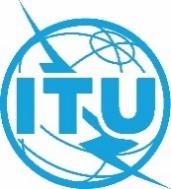 Conferencia Mundial de Radiocomunicaciones (CMR-23)
Dubái, 20 de noviembre - 15 de diciembre de 2023Conferencia Mundial de Radiocomunicaciones (CMR-23)
Dubái, 20 de noviembre - 15 de diciembre de 2023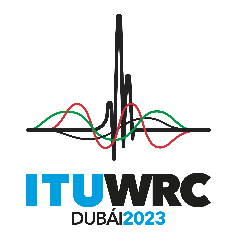 SESIÓN PLENARIASESIÓN PLENARIADocumento 185-SDocumento 185-S30 de octubre de 202330 de octubre de 2023Original: inglésOriginal: inglésRwanda (República de)/Sudafricana (República)Rwanda (República de)/Sudafricana (República)Rwanda (República de)/Sudafricana (República)Rwanda (República de)/Sudafricana (República)pROPUESTAS PARA LOS TRABAJOS DE LA CONFERENCIApROPUESTAS PARA LOS TRABAJOS DE LA CONFERENCIApROPUESTAS PARA LOS TRABAJOS DE LA CONFERENCIApROPUESTAS PARA LOS TRABAJOS DE LA CONFERENCIAPunto 7(F) del orden del díaPunto 7(F) del orden del díaPunto 7(F) del orden del díaPunto 7(F) del orden del díaSolicitud de conversión sin cambios en la adjudicación inicial zona de servicio nacional)Solicitud de conversión con cambios dentro de los márgenes de la adjudicación inicial (zona de servicio nacional)Solicitud de conversión con cambios fuera de los márgenes de la adjudicación inicial (zona de servicio nacional)Solicitud de conversión con cambios fuera de los márgenes de la adjudicación inicial (zona de servicio supranacionalSolicitud de uso adicional (zona de servicio nacional)Solicitud de uso adicional (zona de servicio supranacional y cobertura mundial*)20090001(USA)3(1 (IND);2 (RUS))17(1 (ARS/ARB);1 (CYP); 5 (G);1 (ISR);5 (LUX);1 (PNG); 1 (S);2 (TUR))20101(BLR)0002(1 (MEX);1 (VTN))33(2 (ARS/ARB);1 (BLR);2 (CYP); 8 (F);3 (ISR);1 (KAZ);1 (LUX);1 (MCO);2 (PNG);8 (RUS/IK);4 (UAE))20112(1 (MEX);1 (SDN))0004(RUS)38(1 (ARS/ARB);1 (BGD);1 (BLR);1 (CHN); 8 (F);6 (E); 1 (G);5 (ISR);4 (HOL);1 (MLA);1 (PNG);1 (QAT);6 (RUS/IK);1 (UAE))1er trimestre 
(Enero. – Marzo) 20120000011(6 (CHN);2 (LUX); 3 (S))Solicitud de conversión sin cambios en la adjudicación inicial zona de servicio nacional)Solicitud de conversión con cambios dentro de los márgenes de la adjudicación inicial (zona de servicio nacional)Solicitud de conversión con cambios fuera de los márgenes de la adjudicación inicial (zona de servicio nacional)Solicitud de conversión con cambios fuera de los márgenes de la adjudicación inicial (zona de servicio supranacionalSolicitud de uso adicional (zona de servicio nacional)Solicitud de uso adicional (zona de servicio supranacional y cobertura mundial*)2o  Trimestre 
(Abril. – Junio) 201200003(2 (MEX);1 (RUS))9(2 (ARS/ARB);1 (CHN); 1 (F);1 (G); 2 (PNG);2 (RUS/IK))3er Trimestre
(Julio – Septiembre) 20121(BGD)00005(1 (B);1 (BGD); 1 (F);1 (IRN);1 (MCO))4o Trimestre
(Octubre – Diciembre) 2012002 (B)02 (B)18(1 (ALG);1 (ARM);2 (ARS/ARB);1 (B); 2 (CHN);2 (F);1 (HNG);3 (HOL);1 (ISR);1 (NOR);2 (PNG);1 (QAT))1er Trimestre
(Enero – Marzo) 20131(MNE)000011(1 (F); 2 (G);3 (HOL);1 (MLA);2 (QAT);1 (RUS/IK);1 (S))2o Trimestre 
(Abril – Junio) 201300004(IND)16(1 (ARS/ARB);1 (BLR);1 (E); 8 (F);1 (G); 1 (LAO);1 (NCG);2 (PNG))Solicitud de conversión sin cambios en la adjudicación inicial zona de servicio nacional)Solicitud de conversión con cambios dentro de los márgenes de la adjudicación inicial (zona de servicio nacional)Solicitud de conversión con cambios fuera de los márgenes de la adjudicación inicial (zona de servicio nacional)Solicitud de conversión con cambios fuera de los márgenes de la adjudicación inicial (zona de servicio supranacionalSolicitud de uso adicional (zona de servicio nacional)Solicitud de uso adicional (zona de servicio supranacional y cobertura mundial*)3er Trimestre
(Julio – Septiembre) 20131(MNG)000011(2 (F); 2 (G);2 (HOL);1 (LAO);1 (PNG); 1 (S);1 (UAE);1 (VTN))4o Trimestre 
(Octubre – Diciembre) 2013000006(2 (HOL);1 (IRQ);1 (PNG);2 (UAE))1er Trimestre
(Enero – Marzo) 20140000018(1 (B);2 (CHN); 4 (F);3 (HOL); 2 (J);1 (MCO);5 (PNG))2o Trimestre 
(Abril. – Junio) 20141(BUL)0002(1 (CHN);1 (RUS))12(1 (BUL); 2 (D);2 (E); 2 (F);2 (PNG);3 (RUS))3er Trimestre
(Julio – Septiembre) 201400007(6 (CHN);1 (IND))7(1 (ARS/ARB);1 (D); 1 (E);1 (G); 1 (PNG);2 (RUS))4o Trimestre 
(Octubre – Diciembre) 20140000013(1 (BLR);1 (CYP); 2 (E);2 (F); 3 (G);1 (HOL);1 (PNG); 1 (S);1 (USA))Solicitud de conversión sin cambios en la adjudicación inicial zona de servicio nacional)Solicitud de conversión con cambios dentro de los márgenes de la adjudicación inicial (zona de servicio nacional)Solicitud de conversión con cambios fuera de los márgenes de la adjudicación inicial (zona de servicio nacional)Solicitud de conversión con cambios fuera de los márgenes de la adjudicación inicial (zona de servicio supranacionalSolicitud de uso adicional (zona de servicio nacional)Solicitud de uso adicional (zona de servicio supranacional y cobertura mundial*)1er Trimestre 
(Enero. – Marzo) 20150000018(1 (F); 1 (G);11 (IND); 2 (J);1 (KAZ);1 (QAT);1 (RUS))2o Trimestre 
(Abril. – Junio) 2015001(CAN)01(MLA)12(1 (CAN); 1 (E);1 (F); 1 (HNG);1 (ISR);1 (MLA);4 (PNG);2 (RUS/IK))3er Trimestre
(Julio – Septiembre) 20150000011(1 (CYP); 1 (G);2 (PNG);2 (QAT);5 (RUS/IK))4o Trimestre
(Oct. – Dic.) 20150000015(1 (E); 1 (F);1 (GRC);1 (HOL);1 (INS);2 (ISR);1 (PAK);6 (UAE);1 (USA))1er Trimestre
(Enero – Marzo) 201601(IRN)00010(1 (ETH); 1 (F);2 (IND);1 (IRN);1 (LUX);1 (QAT); 1 (S);1 (TUR);1 (USA))Solicitud de conversión sin cambios en la adjudicación inicial zona de servicio nacional)Solicitud de conversión con cambios dentro de los márgenes de la adjudicación inicial (zona de servicio nacional)Solicitud de conversión con cambios fuera de los márgenes de la adjudicación inicial (zona de servicio nacional)Solicitud de conversión con cambios fuera de los márgenes de la adjudicación inicial (zona de servicio supranacionalSolicitud de uso adicional (zona de servicio nacional)Solicitud de uso adicional (zona de servicio supranacional y cobertura mundial*)2o Trimestre
(Abril – Junio) 20160000013(1 (CHN); 1 (E);5 (F); 3 (HOL);1 (KAZ);1 (PNG);1 (RUS/IK))3o Trimestre 
(Julio – Sept.) 20160000011(2 (E); 2 (J);4 (UAE);2 (RUS/IK);1 (USA))4o Trimestre
(Oct. – Dic.) 201600001(CHN)13(2 (D); 4 (F);4 (HOL);1 (LUX);1 (QAT);1 (RUS))1er Trimestre
(Enero-Marzo) 20170000017(1 (D); 10 (F);3 (G); 3 (ISR))2o Trimestre (Abril- Junio) 201700004(1 (IND);3 (INS))17(1 (CAN);16 (F))3er Trimestre 
(Julio – Septiembre) 201701(BOL)0008(1 (BGD);2 (F); 1 (NCG);2 (QAT);2 (RUS/IK))4º Trimestre
(Oct. – Dic.) 20170000017(2 (E); 8 (F);5 (HOL);1 (INS);1 (IRN))1er Trimestre 
(Enero – Marzo) 2018000007(1 (CBG);2 (E); 2 (F);1 (ISR);1 (MCO))Solicitud de conversión sin cambios en la adjudicación inicial zona de servicio nacional)Solicitud de conversión con cambios dentro de los márgenes de la adjudicación inicial (zona de servicio nacional)Solicitud de conversión con cambios fuera de los márgenes de la adjudicación inicial (zona de servicio nacional)Solicitud de conversión con cambios fuera de los márgenes de la adjudicación inicial (zona de servicio supranacionalSolicitud de uso adicional (zona de servicio nacional)Solicitud de uso adicional (zona de servicio supranacional y cobertura mundial*)2o Trimestre
(Abril – Junio) 201800006(5 (IND;1 (RUS))13(1 (E); 11 (F);1 (USA))3er Trimestre
(Julio – Septiembre) 2018000006(3 (E); 1 (HOL);1 (QAT);1 (UAE))4o Trimestre
(Octubre – Diciembre) 2018000004(1 (E); 1 (HOL);1 (IND);1 (INS))1er Trimestre
(Enero– Marzo) 20191(ROU)00002(1 (E); 1 (F))2º Trimestre
(Abril – Junio) 201901(NPL)0002(1 (F); 1 (TUR))3er Trimestre
(Julio– Septiembre) 201900001(NPL)3(2 (CHN);1 (E))4o Trimestre
(Oct. – Dic.) 20190000016(2 (D); 1 (E);1 (HOL);2 (IRN);2 (PNG); 8 (S))1er Trimestre
(Enero – Marzo) 20201 **)(SRB)0002(IND)9(5 (CHN); 3 (F);1 (MLA))2º Trimestre 
(Abril – Junio) 20206 **) (MKD; BIH; MDA; SSD;GEO; HRV)1(PAK)0005(1 (CHN); 1 (E);1 (F); 1 (ISR);1 (LUX))3er Trimestre
(Julio– Septiembre) 20200000011(1 (D); F (10))4o Trimestre
(Oct. – Dic.) 202001(KOR)001(KOR)2(1 (CHN);1 (VEN))Solicitud de conversión sin cambios en la adjudicación inicial zona de servicio nacional)Solicitud de conversión con cambios dentro de los márgenes de la adjudicación inicial (zona de servicio nacional)Solicitud de conversión con cambios fuera de los márgenes de la adjudicación inicial (zona de servicio nacional)Solicitud de conversión con cambios fuera de los márgenes de la adjudicación inicial (zona de servicio supranacionalSolicitud de uso adicional (zona de servicio nacional)Solicitud de uso adicional (zona de servicio supranacional y cobertura mundial*)Solicitud de uso adicional (zona de servicio supranacional y cobertura mundial*)1er Trimestre 
(Enero – Marzo) 2021000009(4 (F); 3 (J);1 (HOL);1 (UAE))9(4 (F); 3 (J);1 (HOL);1 (UAE))2o Trimestre 
(Abril – Junio) 20210000012(1 (E); 5 (F);1 (G); 1 (ISR);1 (MLA);1 (QAT);1 (USA);1 (UAE))12(1 (E); 5 (F);1 (G); 1 (ISR);1 (MLA);1 (QAT);1 (USA);1 (UAE))3er Trimestre 
(Julio – Septiembre) 202100001(VEN)7(2 (AUS); 1 (D);1 (F); 1 (IND);2 (S))7(2 (AUS); 1 (D);1 (F); 1 (IND);2 (S))4º Trimestre
(Oct. – Dic.) 20210001(I)1(KOR)7(1 (CYP); 3 (D);1 (F); 1 (G);1 (HOL))7(1 (CYP); 3 (D);1 (F); 1 (G);1 (HOL))1er Trimestre 
(Enero– Marzo)2022000003(2 (F); 1 (PAK))3(2 (F); 1 (PAK))2º Trimestre 
(Abril. – Junio) 2022000005(2 (F); 2 (E); 1 (USA))5(2 (F); 2 (E); 1 (USA))3er Trimestre
(Julio + Agosto)2022000001(1 (B))1(1 (B))* Notificaciones relativas a usos adicionales cuyas zonas de servicio y cobertura exceden los límites del territorio.** Notificaciones en virtud del Artículo 7 del Apéndice 30B del RR (solicitud de adjudicación nueva en el Plan presentada por un nuevo Estado Miembro).* Notificaciones relativas a usos adicionales cuyas zonas de servicio y cobertura exceden los límites del territorio.** Notificaciones en virtud del Artículo 7 del Apéndice 30B del RR (solicitud de adjudicación nueva en el Plan presentada por un nuevo Estado Miembro).* Notificaciones relativas a usos adicionales cuyas zonas de servicio y cobertura exceden los límites del territorio.** Notificaciones en virtud del Artículo 7 del Apéndice 30B del RR (solicitud de adjudicación nueva en el Plan presentada por un nuevo Estado Miembro).* Notificaciones relativas a usos adicionales cuyas zonas de servicio y cobertura exceden los límites del territorio.** Notificaciones en virtud del Artículo 7 del Apéndice 30B del RR (solicitud de adjudicación nueva en el Plan presentada por un nuevo Estado Miembro).* Notificaciones relativas a usos adicionales cuyas zonas de servicio y cobertura exceden los límites del territorio.** Notificaciones en virtud del Artículo 7 del Apéndice 30B del RR (solicitud de adjudicación nueva en el Plan presentada por un nuevo Estado Miembro).* Notificaciones relativas a usos adicionales cuyas zonas de servicio y cobertura exceden los límites del territorio.** Notificaciones en virtud del Artículo 7 del Apéndice 30B del RR (solicitud de adjudicación nueva en el Plan presentada por un nuevo Estado Miembro).* Notificaciones relativas a usos adicionales cuyas zonas de servicio y cobertura exceden los límites del territorio.** Notificaciones en virtud del Artículo 7 del Apéndice 30B del RR (solicitud de adjudicación nueva en el Plan presentada por un nuevo Estado Miembro).* Notificaciones relativas a usos adicionales cuyas zonas de servicio y cobertura exceden los límites del territorio.** Notificaciones en virtud del Artículo 7 del Apéndice 30B del RR (solicitud de adjudicación nueva en el Plan presentada por un nuevo Estado Miembro).Solicitud de conversión sin cambios en la adjudicación inicial (zona de servicio nacional)Solicitud de conversión con cambios dentro de los márgenes de la adjudicación inicial (zona de servicio nacional)Solicitud de conversión con cambios fuera de los márgenes de la adjudicación inicial (zona de servicio nacional)Solicitud de conversión con cambios fuera de los márgenes de la adjudicación inicial (zona de servicio supranacional)Solicitud de uso adicional (zona de servicio nacional)Solicitud de uso adicional (zona de servicio supranacional y cobertura mundial)TotalALG11ARM11ARS/ARB1010AUS22B2248BGD134BIH11BLR145BOL11BUL112CAN123CBG11CHN82230CYP66D1313E3333ETH11F132132G2323GEO11GRC11Solicitud de conversión sin cambios en la adjudicación inicial (zona de servicio nacional)Solicitud de conversión con cambios dentro de los márgenes de la adjudicación inicial (zona de servicio nacional)Solicitud de conversión con cambios fuera de los márgenes de la adjudicación inicial (zona de servicio nacional)Solicitud de conversión con cambios fuera de los márgenes de la adjudicación inicial (zona de servicio supranacional)Solicitud de uso adicional (zona de servicio nacional)Solicitud de uso adicional (zona de servicio supranacional y cobertura mundial)TotalHNG22HOL3636HRV11I11IND141529INS336IRN156IRQ11ISR1919J99KAZ33KOR123LAO22LUX1111MCO44MDA11MEX134MKD11MLA156MNE11MNG11NCG22NOR11NPL112PAK123Solicitud de conversión sin cambios en la adjudicación inicial (zona de servicio nacional)Solicitud de conversión con cambios dentro de los márgenes de la adjudicación inicial (zona de servicio nacional)Solicitud de conversión con cambios fuera de los márgenes de la adjudicación inicial (zona de servicio nacional)Solicitud de conversión con cambios fuera de los márgenes de la adjudicación inicial (zona de servicio supranacional)Solicitud de uso adicional (zona de servicio nacional)Solicitud de uso adicional (zona de servicio supranacional y cobertura mundial)TotalPNG3030QAT1313ROU11RUS9716RUS/IK2929S1818SDN11SRB11SSD11TUR44UAE2121USA178VEN112VTN112Total:15532455115812009-2022*20092010201120122013201420152016201720182019202020212022*ALG11ARM11ARS/ARB1331112311B413BGD312BLR3111BUL11CAN211CHN23151412E8512D11F2921651935F/EUT3815316211G1116112HOL1933175IND101612IRN11IRQ11ISR82411J22KOR1010LAO11LBY11LUX2714132511MCO11MEX22MLA211MNG11NCG11NOR211PNG203111338QAT312QAT/ARB11RUS18211512114RUS/IK156612S821122SDN11TUR22UAE6132USA3111VTN3111Total3071532451942181282434254929ntc_idadmntwk_orgsat_namelong_nomd_rcvssn_refssn_nowic_no of SUPd_wic_of SUP112559046ALGALGFSAT-33.5W−33.529.11.2012AP30B/A6A258293712.01.2021112559037ARMARMSAT-30B-71.4E71.418.10.2012AP30B/A6A247293508.12.2020113559028ARSARBARABSAT-AXB39E3919.06.2013AP30B/A6A289286420.02.2018110559019ARSARBARABSAT-AXB14W−1403.07.2010AP30B/A6A150287804.09.2018110559038ARSARBARABSAT-AXB34.5E34.529.12.2010AP30B/A6A169289005.03.2019107559005ARSARBARABSAT-AXB44.5E44.502.03.2014AP30B/A6B80289005.03.2019111559008ARSARBARABSAT-AXB34.25E34.2531.01.2011AP30B/A6A177289119.03.2019112559057ARSARBARABSAT-AXB26E_C2622.05.2012AP30B/A6A303292323.06.2020112559054ARSARBARABSAT-AXB34E3426.12.2012AP30B/A6A265293909.02.2021112559042BB-SAT-3M−56.513.11.2012AP30B/A6A252293622.12.2020112559044BB-SAT-3K−69.4518.12.2015AP30B/A6B103293712.01.2021112559055BB 00022−56.510.02.2017AP30B/A6B113293712.01.2021112559056BB 00011−6510.02.2017AP30B/A6B114293712.01.2021111559046BGDBANGSAT-30B-69E6929.12.2011AP30B/A6A213291418.02.2020112559030BGDBANGSAT-30B-133E-A13326.07.2012AP30B/A6A240294223.03.2021112559031BGDBANGSAT-30B-133E-B13329.07.2012AP30B/A6A241294223.03.2021110559004BLRBTS-1-30B64.401.03.2010AP30B/A6A135286817.04.2018111559043BLRBLR-SAT-FSS-64.4E64.412.12.2011AP30B/A6A210291221.01.2020113559019BLRBLR-SAT-FSS-64.4E64.403.05.2013AP30B/A6A282294701.06.2021111559005CHNCHINASAT-FSS-51.5E51.527.01.2011AP30B/A6A174289119.03.2019112559003CHNCHINASAT-30B-87.5E87.519.01.2012AP30B/A6A216291503.03.2020112559006CHNCHINASAT-30B-125E12519.01.2012AP30B/A6A219291503.03.2020112559012CHNITS-30B-13.513.503.04.2012AP30B/A6A225292012.05.2020112559033CHNCHINASAT-30B-8.5W−8.512.10.2012AP30B/A6A244293424.11.2020112559004CHNCHINASAT-30B-110.5E110.519.01.2012AP30B/A6A217295127.07.2021114559018CHNASIASAT-30B-C3105.514.03.2014AP30B/A6A334296919.04.2022114559019CHNASIASAT-30B-E3100.514.03.2014AP30B/A6A335296919.04.2022114559032DEUROPESTAR FSS-45E4504.06.2014AP30B/A6A347297512.07.2022111559024EHISPASAT-7A−3614.07.2011AP30B/A6A192290303.09.2019111559031EHISPASAT-6A−2627.09.2011AP30B/A6A199290812.11.2019111559032EHISPASAT-8A−97.527.09.2011AP30B/A6A200290812.11.2019111559034EHISPASAT-5A−47.506.10.2011AP30B/A6A202290926.11.2019111559036EHISPASAT-9A−7410.10.2011AP30B/A6A203290926.11.2019113559024EHISPASAT-11A4513.05.2013AP30B/A6A285294815.06.2021114559022EHISPASAT-23A−3002.04.2014AP30B/A6A337297003.05.2022114559028EHISPASAT-24A−7421.05.2014AP30B/A6A343297428.06.2022110559007FDUNIA-2-FSS-PLAN815.04.2010AP30B/A6A138287212.06.2018110559008FF-SAT-E-30B-88.5E88.506.05.2010AP30B/A6A139287326.06.2018110559009FF-SAT-E-30B-86E8607.05.2010AP30B/A6A140287326.06.2018110559010FF-SAT-E-30B-83.5E83.510.05.2010AP30B/A6A141287410.07.2018110559011FF-SAT-E-30B-80.5E80.511.05.2010AP30B/A6A142287410.07.2018110559012FF-SAT-E-30B-73.5E73.512.05.2010AP30B/A6A143287410.07.2018110559033FF-SAT-E-30B-53E5309.12.2010AP30B/A6A164288805.02.2019111559013FMM FSS 10.25W−10.2508.04.2011AP30B/A6A182289711.06.2019111559014FMM FSS 55.2W−55.212.04.2011AP30B/A6A183289711.06.2019111559018FASAT FSS W092−9220.06.2011AP30B/A6A186290106.08.2019111559019FASAT FSS W094−9420.06.2011AP30B/A6A187290106.08.2019112559029FASAT FSS W090−9026.07.2012AP30B/A6A239292915.09.2020113559010FF-SAT-E-30B-115.9W−115.926.03.2013AP30B/A6A274294420.04.2021113559015FCD-SAT FSS 105.2E105.215.04.2013AP30B/A6A279294618.05.2021113559025FCD-SAT 105.2E REV105.231.05.2013AP30B/A6A286294929.06.2021113559033FF-SAT-E-30B-110E11028.06.2013AP30B/A6A294295013.07.2021113559034FF-SAT-E-30B-84W−8428.06.2013AP30B/A6A295295013.07.2021113559031FF-SAT-E-30B-120W−12021.06.2013AP30B/A6A292295127.07.2021113559032FF-SAT-E-30B-25.5E25.526.06.2013AP30B/A6A293295127.07.2021113559039FF-SAT-E-30B-88W−8826.07.2013AP30B/A6A299295521.09.2021113559040FCD-SAT FSS 123.1W−123.101.08.2013AP30B/A6A300295521.09.2021114559011FLH-SAT FSS W094−9412.02.2014AP30B/A6A328296722.03.2022114559012FLH-SAT FSS W102−10212.02.2014AP30B/A6A329296722.03.2022114559014FLH-SAT FSS W092−9212.02.2014AP30B/A6A330296722.03.2022114559021FLH-SAT FSS 2.4W−2.428.03.2014AP30B/A6A336297003.05.2022114559030FLH-SAT FSS 151.5E151.526.05.2014AP30B/A6A345297428.06.2022111559040GIOMSAT-45W−4511.11.2011AP30B/A6A207289514.05.2019113559007GIOMSAT-63W-B−6311.03.2013AP30B/A6A272294306.04.2021113559041GUKFSS-34.5W−34.505.08.2013AP30B/A6A301295521.09.2021111559002HOLNSS-FSS 130E13014.01.2011AP30B/A6A171289119.03.2019111559003HOLNSS-FSS 142E14214.01.2011AP30B/A6A172289119.03.2019111559037HOLNSS-FSS-G2 40.5W−40.510.10.2011AP30B/A6A204290926.11.2019112559035HOLNSS-FSS 105W−10512.10.2012AP30B/A6A246293424.11.2020112559048HOLNSS-FSS 37.5W−37.510.12.2012AP30B/A6A260293826.01.2021112559049HOLNSS-FSS 47.5W−47.510.12.2012AP30B/A6A261293826.01.2021113559003HOLNSS-FSS 77W−7712.02.2013AP30B/A6A268294223.03.2021113559004HOLNSS-FSS-G2 22W−2215.02.2013AP30B/A6A269294223.03.2021113559005HOLNSS-FSS-G2 57E5715.02.2013AP30B/A6A270294223.03.2021113559037HOLNSS-FSS-G2-108.2E108.223.07.2013AP30B/A6A297295521.09.2021113559038HOLNSS-FSS-G2 77W−7725.07.2013AP30B/A6A298295521.09.2021113559052HOLNSS-FSS-G2 37.5W−37.519.11.2013AP30B/A6A314296211.01.2022113559053HOLNSS-FSS-G2 47.5W−47.519.11.2013AP30B/A6A315296211.01.2022114559004HOLNSS-FSS 148E14820.01.2014AP30B/A6A321296522.02.2022114559005HOLNSS-FSS 135W−13520.01.2014AP30B/A6A322296522.02.2022114559006HOLNSS-FSS 177W−17720.01.2014AP30B/A6A323296522.02.2022113559021INDINSAT-EXC(83E)8306.05.2013AP30B/A6A284294701.06.2021109559006INDINSAT-EXK82.5E82.530.03.2009AP30B/A6A120295407.09.2021112559027IRNIRN-30B-34E3408.07.2012AP30B/A6A237292604.08.2020113559049IRQIRAQSAT1-30B65.4501.10.2013AP30B/A6A311295802.11.2021110559017ISRAMS-30B-17E1708.06.2010AP30B/A6A148287721.08.2018110559021ISRAMS-30B-C-65E6512.08.2010AP30B/A6A152288116.10.2018111559009ISRAMS-30B-23E2328.02.2011AP30B/A6A178289316.04.2019111559022ISRAMS-30B-26W−2629.06.2011AP30B/A6A190290220.08.2019111559038ISRAMS-30B-33W−3327.10.2011AP30B/A6A205291010.12.2019111559039ISRAMS-30B-43E4331.10.2011AP30B/A6A206291010.12.2019111559045ISRAMS-30B-82.5E82.520.12.2011AP30B/A6A212291304.02.2020112559051ISRAMS-30B-137E13713.12.2012AP30B/A6A262293826.01.2021114559002JNFP-SAT-82E8207.01.2014AP30B/A6A319296522.02.2022114559003JNFP-SAT-128E12807.01.2014AP30B/A6A320296522.02.2022113559044LAOLSTAR-126E-30B12622.08.2013AP30B/A6A317295521.09.2021110559030LUXLUX-30B-G5-7W−724.09.2010AP30B/A6A161288313.11.2018112559011LUXLUX-30B-G5-52.2E52.228.03.2012AP30B/A6A224292012.05.2020112559015MEXMEXSAT 109.2 AP30B−109.221.05.2012AP30B/A6A228292323.06.2020112559016MEXMEXSAT 116.8 AP30B−116.821.05.2012AP30B/A6A229292323.06.2020113559008MLAMEASAT-83.7E-FSS83.712.03.2013AP30B/A6A273294420.04.2021113559046MNGSANSAR-1113.617.09.2013AP30B/A6A308295719.10.2021113559017NCGNICASAT-1-30B−84.419.04.2013AP30B/A6A316294618.05.2021110559022PNGAFRISAT 3W-PC−317.08.2010AP30B/A6A153288116.10.2018111559017PNGPACIFISAT-1-PKU7520.06.2011AP30B/A6A185290106.08.2019112559014PNGNEW DAWN FSS-1−5020.04.2012AP30B/A6A227292126.05.2020112559020PNGNEW DAWN FSS-26006.06.2012AP30B/A6A233292407.07.2020112559041PNGNEW DAWN FSS-46408.11.2012AP30B/A6A251293622.12.2020113559026PNGNEW DAWN FSS-615717.06.2013AP30B/A6A287295127.07.2021113559029PNGNEW DAWN FSS-516620.06.2013AP30B/A6A290295127.07.2021113559048PNGPACIFISAT-PFSS-159E15926.09.2013AP30B/A6A310295802.11.2021114559007PNGNEW DAWN FSS-516628.01.2014AP30B/A6A324296608.03.2022114559008PNGNEW DAWN FSS-615728.01.2014AP30B/A6A325296608.03.2022114559009PNGNEW DAWN FSS-716928.01.2014AP30B/A6A326296608.03.2022114559015PNGPACIFISAT-FSS-176.1E176.118.02.2014AP30B/A6A331296722.03.2022114559016PNGPACIFISAT-PFSS-75E7520.02.2014AP30B/A6A332296722.03.2022114559023PNGRAGGIANA AP30B-1−11323.04.2014AP30B/A6A338297231.05.2022114559024PNGRAGGIANA AP30B-2−11523.04.2014AP30B/A6A339297231.05.2022114559037PNGNEW DAWN FSS-716902.07.2014AP30B/A6A352297823.08.2022111559042QATQATARSAT-30B-0.9E0.911.12.2011AP30B/A6A209291221.01.2020112559058QATARBESHAILSAT-26E-32622.05.2012AP30B/A6A304292323.06.2020113559011QATQATARSAT-30B-14.5E14.527.03.2013AP30B/A6A275294420.04.2021113559012QATQATARSAT-30B-135.5E135.527.03.2013AP30B/A6A276294420.04.2021110559014RUSIKINTERSPUTNIK-47.5W-F−47.526.05.2010AP30B/A6A145287524.07.2018110559016RUSIKINTERSPUTNIK-78E-F7826.05.2010AP30B/A6A147287524.07.2018110559026RUSIKINTERSPUTNIK-67.3E-F67.321.09.2010AP30B/A6A157288313.11.2018110559027RUSIKINTERSPUTNIK-67.8E-F67.821.09.2010AP30B/A6A158288313.11.2018110559028RUSIKINTERSPUTNIK-26W-F−2621.09.2010AP30B/A6A159288313.11.2018110559029RUSIKINTERSPUTNIK-62.5E-F62.521.09.2010AP30B/A6A160288313.11.2018111559007RUSIKINTERSPUTNIK-164E-F16427.01.2011AP30B/A6A176289119.03.2019111559006RUSIKINTERSPUTNIK-156E-F15607.02.2017AP30B/A6B112289119.03.2019111559023RUSIKINTERSPUTNIK-52.5W-F−52.508.07.2011AP30B/A6A191290303.09.2019111559025RUSEXPRESS-P 146.5146.515.08.2011AP30B/A6A193290501.10.2019111559027RUSIKINTERSPUTNIK-87W-F−8716.08.2011AP30B/A6A195290501.10.2019111559028RUSIKINTERSPUTNIK-97.8W-F−97.816.08.2011AP30B/A6A196290501.10.2019111559029RUSIKINTERSPUTNIK-113W-F−11316.08.2011AP30B/A6A197290501.10.2019112559013RUSEXPRESS-P_KU 146.5146.504.04.2012AP30B/A6A226292012.05.2020112559025RUSIKINTERSPUTNIK-103E-F10329.06.2012AP30B/A6A236292604.08.2020113559006RUSIKINTERSPUTNIK-159E-F15906.03.2013AP30B/A6A271294306.04.2021112559024RUSIKINTERSPUTNIK-98E-F9829.06.2012AP30B/A6A235295719.10.2021114559026RUSYAMAL-FSS-81.75E81.7515.05.2014AP30B/A6A341297314.06.2022114559029RUSYAMAL-FSS-49E4926.05.2014AP30B/A6A344297428.06.2022114559033RUSGT-SAT-30B-76.5E76.517.06.2014AP30B/A6A348297709.08.2022114559034RUSGT-SAT-30B-93E9317.06.2014AP30B/A6A349297709.08.2022109559018SSIRIUS-30B-13W−1318.12.2009AP30B/A6A131286306.02.2018112559008SOHO-30B-67.1W−67.103.02.2012AP30B/A6A221291617.03.2020112559009SOHO-30B-177E17714.03.2012AP30B/A6A222291928.04.2020113559002SOHO-30B-86E8631.01.2013AP30B/A6A267294109.03.2021113559035SOHO-30B-95W−9503.07.2013AP30B/A6A296295210.08.2021111559012SDNSUDANSATFSS-123.5516.03.2011AP30B/A6B57289711.06.2019109559019TURTURKSAT-31E-FSS3124.12.2009AP30B/A6A132286420.02.2018109559020TURTURKSAT-50E-FSS5024.12.2009AP30B/A6A133286420.02.2018110559031UAEYAHSAT-FSS-60E6004.10.2010AP30B/A6A162288427.11.2018110559036UAEYAHSAT-FSS-45W−4527.12.2010AP30B/A6A167289005.03.2019110559037UAEYAHSAT-FSS-28W−2827.12.2010AP30B/A6A168289005.03.2019111559004UAEYAHSAT-FSS-55W−5518.01.2011AP30B/A6A173289119.03.2019113559047UAEYAHSAT-FSS-20W−2025.09.2013AP30B/A6A309295802.11.2021113559050UAEYAHSAT-FSS-47.5E47.502.10.2013AP30B/A6A312295802.11.202196559005USAUSASAT 26G−5827.03.1996AP30B/A6B143294306.04.2021110559002VTNVINASAT-FSS-131E-IV131.812.01.2010AP30B/A6A134286506.03.2018113559045VTNVINASAT-30B-132E131.812.09.2013AP30B/A6A307295719.10.2021